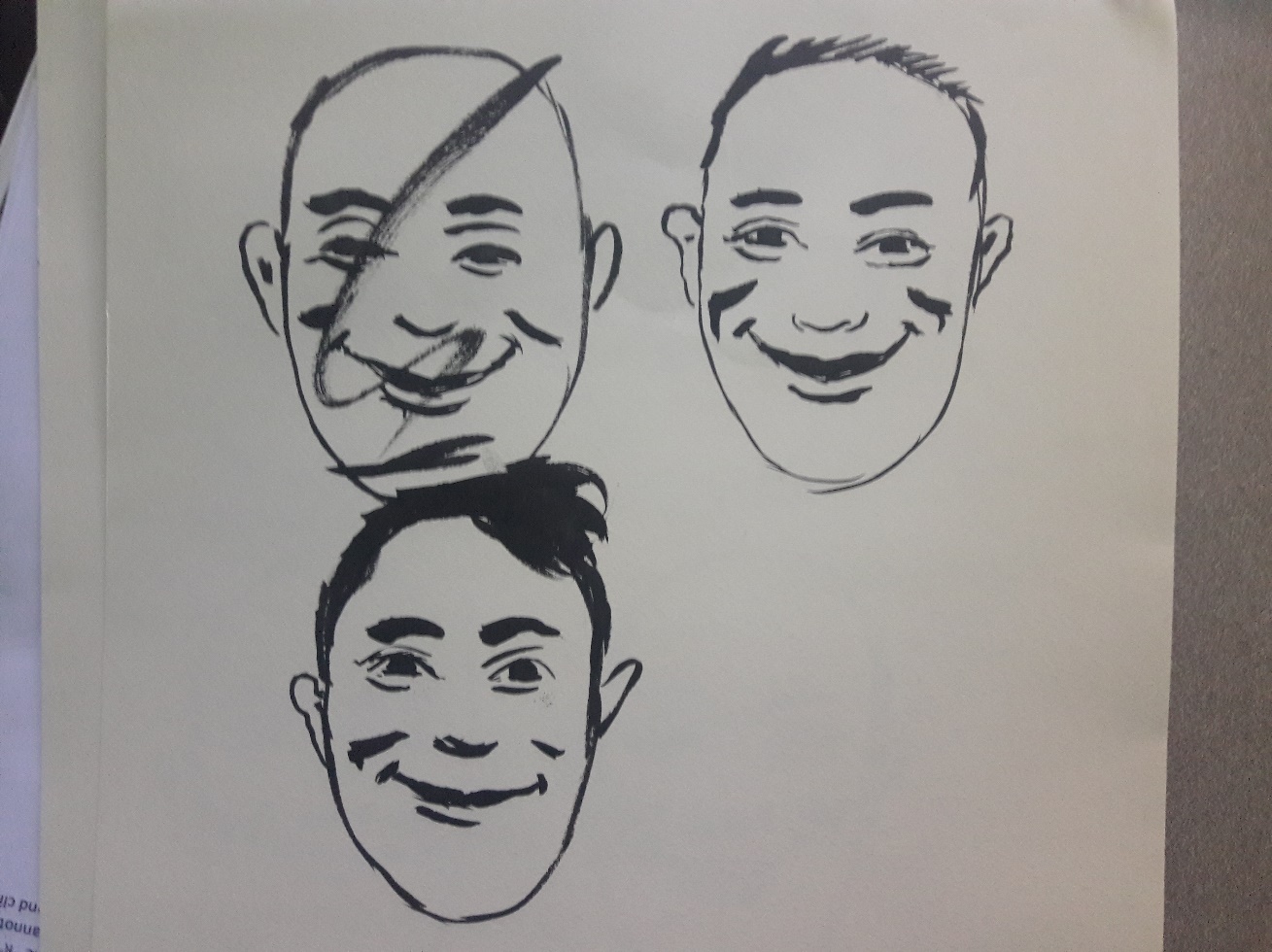 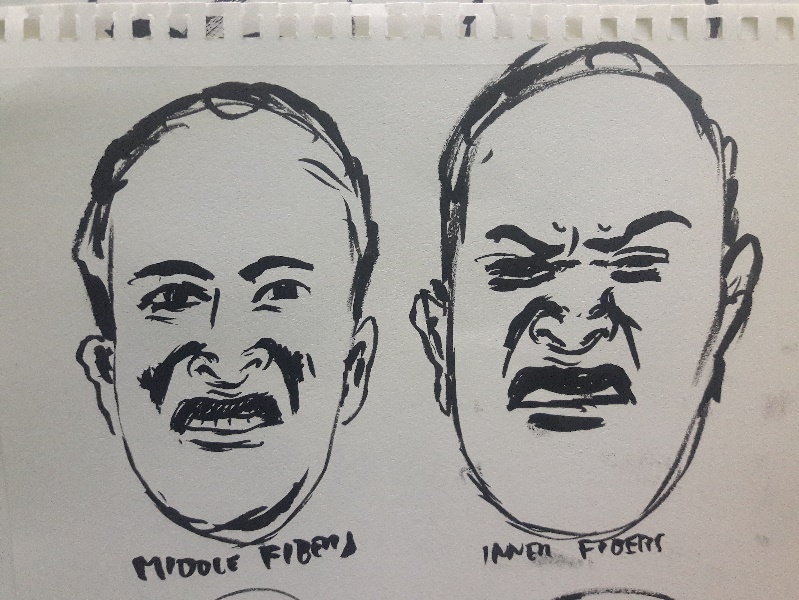 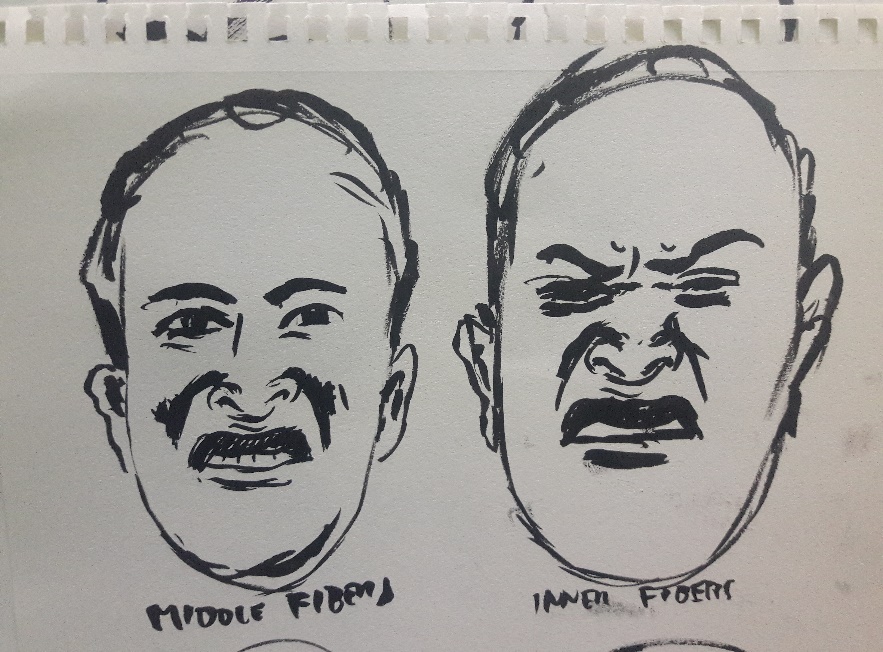 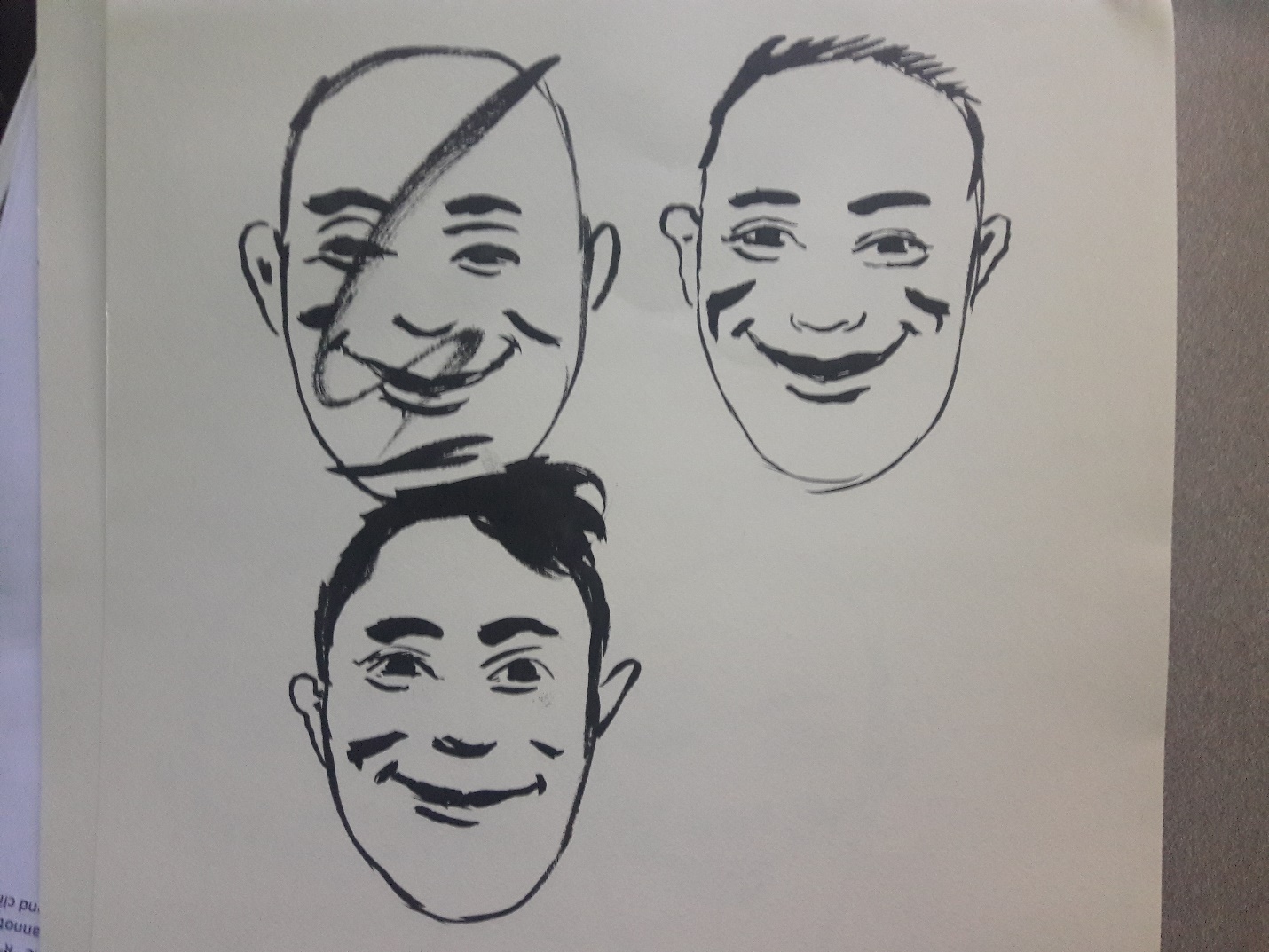 Exceeds expectations40 pointsMeets expectations30 pointsMeets some expectations20 pointsDoes not meet expectations10 pointsDid not turn in0 pointsScoreMiddle Fibers-Eyes are clearly squinting a little bit from below, but are close to neutral-Eyebrows are clearly neutral-Mouth clearly has a square arch shape-The upper lip is clearly pulled back and flattened against the cheek-Lip margin clearly looks a little wider-Lower lip is clearly not effected at all and is neutral-Gap between lips is clearly big enough to show teeth-Upper teeth clearly shows, a little bit of lower teeth showing is okay-The nose is clearly widened and a little pointy-Nasal labial folds are clearly hook shaped, clearly sticking up at the top of the end of the nose*the upper lip can be asymmetrical*-Eyes are generally squinting a little bit from below, but are close to neutral-Eyebrows are generally neutral-Mouth generally has a square arch shape-The upper lip is generally pulled back and flattened against the cheek-Lip margin generally looks a little wider-Lower lip is generally not effected at all and is mostly neutral-Gap between lips is generally big enough to show teeth-Upper teeth generally shows, a little bit of lower teeth showing is okay-The nose is generally widened and a little pointy-Nasal labial folds are generally hook shaped, generally sticking up at the top of the end of the nose-Eyes are barely squinting a little bit from below-Eyebrows are barely neutral-Mouth barely has a square arch shape-The upper lip is barely pulled back and flattened against the cheek-Lip margin barely looks a little wider-Lower lip barely looks neutral-Gap between lips is barely big enough to show teeth-Upper teeth barely shows-The nose is barely widened and a little pointy-Nasal labial folds are barely hook shaped, barely sticking up at the top of the end of the nose-Eyes are not squinting a little bit from below-Eyebrows are not neutral-Mouth does not have a square arch shape-The upper lip is not pulled back and flattened against the cheek-Lip margin does not look a little wider-Lower lip does not look neutral-Gap between lips is not big enough to show teeth-Upper teeth is not showing-The nose is not widened and a little pointy-Nasal labial folds are not hook shaped and not sticking up at the top of the end of the noseDid not turn inInner Fibers --Eyes are clearly squinting from above and below so that they’re nearly closed but not closed all the way-Eyebrows are clearly pulled down in a slight frown-Upper lip is clearly pulled a little higher, separating the lips a little more than the lips in the “middle fibers” pose-Mouth clearly has a square arch shape-The upper lip is clearly symmetrical-Nasal labial hook shape is clearly a little deeper than in the “middle fibers” pose-The nose is clearly more pointed--Eyes are generally squinting from above and below so that they’re nearly closed but not closed all the way-Eyebrows are generally pulled down in a slight frown-Upper lip is generally pulled a little higher, separating the lips a little more than the lips in the “middle fibers” pose-Mouth generally has a square arch shape-The upper lip is generally symmetrical-Nasal labial hook shape is generally a little deeper than in the “middle fibers” pose-The nose is generally more pointed--Eyes are barely squinting from above and below-Eyebrows are barely pulled down in a slight frown-Upper lip is barely pulled a little higher, barely separating the lips more than the lips in the “middle fibers” pose-Mouth barely has a square arch shape-The upper lip is barely symmetrical-Nasal labial hook shape is barely a little deeper than in the “middle fibers” pose-The nose is barely more pointed--Eyes are not squinting from above and below-Eyebrows are not pulled down in a slight frown-Upper lip is not pulled a little higher, not separating the lips more than the lips in the “middle fibers” pose-Mouth does not have a square arch shape-The upper lip is not symmetrical-Nasal labial hook shape is not a little deeper than in the “middle fibers” pose-The nose is not more pointedDid not turn inBroad Smile-Eyes are clearly extremely squinted from both above and below-Eyebrows are clearly neutral-Mouth is clearly widened as much as possible-Corners of the mouth are clearly lifted into and arch and are much higher than the middle-Lips are clearly thinned and stretched-Nose is clearly slightly widened-Eyes are mostly squinted from both above and below-Eyebrows are generally neutral-Mouth is generally widened -Corners of the mouth are generally lifted into and arch and are generally higher than the middle-Lips are mostly thinned and stretched-Nose is generally slightly widened-Eyes are barely squinted from both above and below-Eyebrows are barely neutral-Mouth is barely widened -Corners of the mouth are barely lifted into and arch and are barely higher than the middle-Lips are barely thinned and stretched-Nose is barely widened-Eyes are not squinted from both above and below-Eyebrows are not neutral-Mouth is not widened -Corners of the mouth are not lifted into and arch and are not higher than the middle-Lips are not thinned and stretched-Nose is not widenedDid not turn inSlight Smile-Eyes are clearly squinted less than the “broad smile” pose-Eyebrows are clearly neutral-Lips are clearly a little less thinned and stretched than the “broad smile” pose-Mouth is clearly a little bit asymmetrical-One side of the mouth is clearly lifted and stretched a little more than the other side-Eyes are generally squinted less than the “broad smile” pose-Eyebrows are generally neutral-Lips are generally a little less thinned and stretched than the “broad smile” pose-Mouth is generally a little bit asymmetrical-One side of the mouth is generally lifted and stretched a little more than the other side-Eyes are barely squinted less than the “broad smile” pose-Eyebrows are barely neutral-Lips are barely a little less thinned and stretched than the “broad smile” pose-Mouth is barely a little bit asymmetrical-One side of the mouth is barely lifted and stretched a little more than the other side-Eyes are not squinted less than the “broad smile” pose-Eyebrows are not neutral-Lips are not a little less thinned and stretched than the “broad smile” pose-Mouth is not a little bit asymmetrical-One side of the mouth is not lifted and stretched a little more than the other sideDid not turn in